Profesionālo kvalifikāciju apliecinošā dokumenta sērija ____________ Nr._____________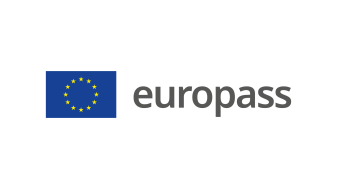 Pielikums profesionālo kvalifikāciju apliecinošam dokumentam(*) Latvija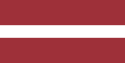 1. Profesionālo kvalifikāciju apliecinošā dokumenta nosaukums(1) Diploms par profesionālo vidējo izglītību Profesionālās kvalifikācijas apliecībaProfesionālā kvalifikācija: Sardzes mehāniķis uz kuģiem ar galveno dzinēju jaudu, mazāku par 3000 kW(1) oriģinālvalodā2. Profesionālo kvalifikāciju apliecinošā dokumenta nosaukuma tulkojums(2) A diploma of vocational secondary education A vocational qualification certificateVocational qualification: Officer in charge of an engineering watch on ships with propulsion power of less than 3000 kW**(2) Ja nepieciešams. Šim tulkojumam nav juridiska statusa.3. Kompetenču raksturojumsSardzes mehāniķis uz kuģiem ar galveno dzinēju jaudu, mazāku par 3000 kW, veic sardzes pienākumus mašīntelpās, kontrolē mehānismu un inženiertehnisko sistēmu darba parametrus un veic pierakstus mašīntelpas žurnālā, plāno, organizē un veic kuģa mehānismu un inženiertehnisko sistēmu, kā arī elektrisko, elektronisko un vadības sistēmu ekspluatāciju, tehnisko apkopi un remontu.Apguvis kompetences šādu profesionālo pienākumu un uzdevumu veikšanai:3.1. Mehānismu un inženiertehnisko sistēmu ekspluatācija uz kuģiem ar galveno dzinēju kopējo jaudu, kas mazāka par  3000 kW: uzturēt mašīntelpas sardzi; lietot profesionālo angļu valodu darba pienākumu veikšanā; lietot iekšējo sakaru sistēmas; ekspluatēt galveno enerģētisko iekārtu un palīgmehānismus; ekspluatēt degvielas, eļļošanas, balasta un citas sūknēšanas sistēmas.3.2. Elektrisko, elektronisko un vadības sistēmu ekspluatācija uz kuģiem ar galveno dzinēju kopējo jaudu, kas mazāka par 3000 kW: ekspluatēt ģeneratorus un elektroenerģijas sadales sistēmas; ekspluatēt elektromotorus; ekspluatēt augstsprieguma sistēmas; ekspluatēt elektroniskās, pneimatiskās un hidrauliskās vadības sistēmas; veikt elektrisko un elektronisko iekārtu tehnisko apkopi un remontu.3.3. Mehānismu un inženiertehnisko sistēmu tehniskā apkope un remonts uz kuģiem ar galveno dzinēju kopējo jaudu, kas mazāka par 3000 kW: lietot materiālus detaļu izgatavošanā un remontā uz kuģa; lietot rokas darbarīkus detaļu izgatavošanā un remontā uz kuģa; lietot darbmašīnas detaļu izgatavošanā un remontā uz kuģa; lietot mērinstrumentus detaļu izgatavošanā un remontā uz kuģa; veikt mehānismu un aprīkojuma tehnisko apkopi un remontu.3.4. Rūpes par kuģa un cilvēku drošību un vides aizsardzību uz kuģiem ar galveno dzinēju kopējo jaudu, kas mazāka par        3000 kW: rīkoties ārkārtas situācijās uz kuģa; ievērot vides piesārņojuma novēršanas prasības; uzturēt kuģa jūrasspēju; novērst, kontrolēt un dzēst ugunsgrēku uz kuģa; izmantot dzīvības glābšanas līdzekļus; sniegt pirmo medicīnisko palīdzību uz kuģa; uzraudzīt normatīvo aktu prasību izpildi; pielietot vadītāja un komandas darba prasmes; veicināt personāla un kuģa drošību.3.5. Profesionālo pienākumu veikšanai nepieciešamo vispārējo zināšanu un prasmju pielietošana: lietot valsts valodu; lietot informācijas un komunikāciju tehnoloģijas; piemērot matemātikas un dabaszinību pamatprincipus un paņēmienus; ievērot sociālos un pilsoniskos principus; pilnveidot profesionālo kvalifikāciju; piemērot uzņēmējdarbības principus; ievērot darba tiesisko attiecību normas.Papildu kompetences:̶  <<Aizpilda izglītības iestāde>>;̶  ...;̶  ...;̶  ...4. Nodarbinātības iespējas atbilstoši profesionālajai kvalifikācijai(3)Strādāt uz dažādu tipu kuģiem, kuru galveno dzinēju kopējā jauda ir mazāka par 3000 kW. Strādāt uz Latvijas vai citu valstu karogu kuģiem starptautiskajā kuģošanā ar nosacījumu, ka sardzes mehāniķa profesionālās kompetences saskaņā ar normatīvajos aktos par jūrnieku sertificēšanu noteiktajām prasībām atbilst 1978. gada Starptautiskās konvencijas par jūrnieku sagatavošanu, sertificēšanu un sardzes pildīšanu (STCW konvencija) kodeksa A-III/1. standarta prasībām. Strādāt uz iekšējo ūdeņu kuģiem, komercdarbībā iesaistītiem atpūtas kuģiem un zvejas kuģiem ar nosacījumu, ka sardzes mehāniķa profesionālās kompetences atbilst normatīvajos aktos par jūrnieku sertificēšanu noteiktajām prasībām.(3) Ja iespējams5. Profesionālo kvalifikāciju apliecinošā dokumenta raksturojums5. Profesionālo kvalifikāciju apliecinošā dokumenta raksturojumsProfesionālo kvalifikāciju apliecinošo dokumentu izsniegušās iestādes nosaukums un statussValsts iestāde, kas nodrošina profesionālo kvalifikāciju apliecinošā dokumenta atzīšanu<<Dokumenta izsniedzēja pilns nosaukums, adrese, tālruņa Nr., tīmekļa vietnes adrese; elektroniskā pasta adrese. Izsniedzēja juridiskais statuss>Latvijas Republikas Izglītības un zinātnes ministrija, tīmekļa vietne: www.izm.gov.lvProfesionālo kvalifikāciju apliecinošā dokumenta līmenis(valsts vai starptautisks)Vērtējumu skala/Vērtējums, kas apliecina prasību izpildiValsts atzīts dokuments, atbilst ceturtajam Latvijas kvalifikāciju ietvarstruktūras līmenim (4. LKI) un ceturtajam Eiropas kvalifikāciju ietvarstruktūras līmenim (4. EKI).Profesionālās kvalifikācijas eksāmenā saņemtais vērtējums ne zemāk par "viduvēji – 5"(vērtēšanā izmanto 10 ballu vērtējuma skalu).Pieejamība nākamajam izglītības līmenimStarptautiskie līgumi vai vienošanāsDiploms par profesionālo vidējo izglītību dod iespēju turpināt izglītību 5. LKI/5. EKI vai 6. LKI/6. EKI līmenī.<<Ja attiecināms. Aizpilda izglītības iestāde, gadījumā, ja noslēgtie starptautiskie līgumi vai vienošanās paredz papildu sertifikātu izsniegšanu. Ja nav attiecināms, komentāru dzēst>>Juridiskais pamatsJuridiskais pamatsProfesionālās izglītības likums (6. pants).Profesionālās izglītības likums (6. pants).6. Profesionālo kvalifikāciju apliecinošā dokumenta iegūšanas veids6. Profesionālo kvalifikāciju apliecinošā dokumenta iegūšanas veids6. Profesionālo kvalifikāciju apliecinošā dokumenta iegūšanas veids6. Profesionālo kvalifikāciju apliecinošā dokumenta iegūšanas veids Formālā izglītība: Klātiene Klātiene (darba vidē balstītas mācības) Neklātiene Formālā izglītība: Klātiene Klātiene (darba vidē balstītas mācības) Neklātiene Ārpus formālās izglītības sistēmas apgūtā izglītība Ārpus formālās izglītības sistēmas apgūtā izglītībaKopējais mācību ilgums** (stundas/gadi) _______________Kopējais mācību ilgums** (stundas/gadi) _______________Kopējais mācību ilgums** (stundas/gadi) _______________Kopējais mācību ilgums** (stundas/gadi) _______________A: Iegūtās profesionālās izglītības aprakstsB: Procentos no visas (100%) programmas B: Procentos no visas (100%) programmas C: Ilgums (stundas/nedēļas)Izglītības programmas daļa, kas apgūta izglītības iestādē<<Ieraksta izglītības programmas apjomu (%), kas apgūts izglītības iestādes mācību telpās>><<Ieraksta izglītības programmas apjomu (%), kas apgūts izglītības iestādes mācību telpās>><<Ieraksta izglītības programmas apjomu (stundās vai mācību nedēļās), kas apgūts izglītības iestādes mācību telpās>>Izglītības programmas daļa, kas apgūta praksē darba vietā, t.sk. darba vidē balstītās mācībās<<Ieraksta izglītības programmas apjomu (%), kas apgūts ārpus izglītības iestādes mācību telpām,t.i. praktiskās mācības uzņēmumā/-os, mācību praksē darba vietā, darba vidē balstītas mācības>><<Ieraksta izglītības programmas apjomu (%), kas apgūts ārpus izglītības iestādes mācību telpām,t.i. praktiskās mācības uzņēmumā/-os, mācību praksē darba vietā, darba vidē balstītas mācības>><<Ieraksta izglītības programmas apjomu (stundās vai mācību nedēļās), kas apgūts ārpus izglītības iestādes mācību telpām,t.i. praktiskās mācības uzņēmumā/-os, mācību praksē darba vietā, darba vidē balstītas>>** Attiecināms uz formālajā ceļā iegūto izglītību.Papildu informācija pieejama:www.izm.gov.lv https://visc.gov.lv/profizglitiba/stand_saraksts_mk_not_626.shtmlNacionālais informācijas centrs:Latvijas Nacionālais Europass centrs, http://www.europass.lv/** Attiecināms uz formālajā ceļā iegūto izglītību.Papildu informācija pieejama:www.izm.gov.lv https://visc.gov.lv/profizglitiba/stand_saraksts_mk_not_626.shtmlNacionālais informācijas centrs:Latvijas Nacionālais Europass centrs, http://www.europass.lv/** Attiecināms uz formālajā ceļā iegūto izglītību.Papildu informācija pieejama:www.izm.gov.lv https://visc.gov.lv/profizglitiba/stand_saraksts_mk_not_626.shtmlNacionālais informācijas centrs:Latvijas Nacionālais Europass centrs, http://www.europass.lv/** Attiecināms uz formālajā ceļā iegūto izglītību.Papildu informācija pieejama:www.izm.gov.lv https://visc.gov.lv/profizglitiba/stand_saraksts_mk_not_626.shtmlNacionālais informācijas centrs:Latvijas Nacionālais Europass centrs, http://www.europass.lv/